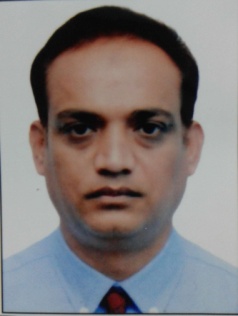 Professional ObjectiveTo acquire a challenging opportunity in an enterprise organization where I can exercise my expertise and knowledge of Electrical equipment of Refinery units, Power Sector Project, Oil & Gas, creativity and continuous learning and growth of the organization.Educational/Technical  Qualification:Bachelor of Arts  from Kolkata University in the year 2002.Diploma in Hardware & Networking Engg from Micro Pro in the year 2001.Diploma in Electronic & Telecommunication Engg from Don Bosco in the year 2001.COMPANY NAME        :   Quadra System & Solution, Kolkata (INDIA)POSITION HELD         :   Technical SupportDURATION                   :   Sep 2001 to April 2004RESPONSIBILITIES   :   3 Years experience involved following job description.Repaired a range of peripherals, including input devices like keyboards, mice, and computer.Conduct the supervisory checkup.Look after physical and investigative processes, including technical support.Configure new hardware, install and update the software packages.Ready to provide onsite supports to customers.Looked after the networking hardware, including routers, switches, fiber optics, and wireless networks.COMPANY NAME        :   Raed Alkhalil Nammary Telecom Co, Dammam (K.S.A)POSITION HELD         :   Site Supervisor DURATION                   :   August 2004 to March 2005RESPONSIBILITIES   :   1 Years experience involved following job description.Strong understanding of switching systems, mail, cabling, PBX and fiber optics.Experienced in the configuration and maintenance of numerous telecom systems, hardware and software applications.Providing ongoing service, repair and maintenance installation of varied CCTV systems within the area.Operational knowledge of Commercial Fire Systems, CCTV, Intercom, and Card Access Card.Organized the network with the help of different types of cameras and then connecting it to the main system.COMPANY NAME        :   Reda Fire & Safety Co, Dammam (K.S.A)POSITION HELD         :   Fire Protection SupervisorDURATION                   :    May 2005 to July 2008RESPONSIBILITIES   :   3 Years experience involved following job description.To ensure that all theNotifier fire alarm systems are installed properly and are in good working conditions.Responsible for supervise various fire protection & detection plans.To make sure that all the fire protection & detection equipments are working properlyIdentify site conditions relevant to fire alarm system layout and correctly identify the occupancy types and codes and standards involved as per NFPA standard.To Maintenance & Installation of Fire Fighting Systems (including gas system FM200/CO2 fire suppression system, fire water main, hydrants, monitors, hose reel, deluge water spray systems, foam systems, portable fire extinguishers, fire alarm panel etc. Under SABIC INDUSTRIES)Co ordinate with clients to propose required solution and co ordinate with suppliers to provide seamless integration.COMPANY NAME        :   AL Gihaz Contracting & Trading Co, Riyadh (K.S.A)POSITION HELD         :   Electrical Site EngineerDURATION                   :   Nov 2008 to Aug 2011RESPONSIBILITIES   :   3 Years experience involved following job description.   Planning/scheduling of all type of power, control and instrumentation works of utility and generation section.Supervision of Electrical crew for installation, erection of all electro mechanical equipment. Operation and maintenance of HT/LT 132kv/13.8kv power transformer,GIS, &utility systems.(Under Saudi Electric Company).  Study of drawing and execution of the works as per the approval drawing.Ensuring effective site management and discipline to ensure safe execution of the project.COMPANY NAME        :  Toyo Engineering India Ltd, IOCL Barauni (INDIA)POSITION HELD         :   Electrical Site EngineerDURATION                   :   Dec 2011 to Jan 2015RESPONSIBILITIES   :   3 Years experience involved following job description.Managing electrical project activities involving working out various requirement with respect to utilities, machines, manpower & monitoring overall project operation.Responsible for all electrical equipment work related to erection of switchgear, powercable laying, cable gladding, power transformer erection HT & LT and control panels.Responsible for electrical construction activities for up-gradation and expansion.Oil & Gas, Electrical Substation, Fabrication, and Fixing of cable tray, Lighting System indoor/outdoor, Grounding, Circuit Breaker.Monitoring & Controlling day to day site execution progress in 13.2kv/6.6kv substation.COMPANY NAME        :    Heba Fire & Safety Co, Dammam  (K.S.A)POSITION HELD         :    Fire Protection Site EngineerDURATION                   :    Feb  2015 to March 2017 RESPONSIBILITIES   :   2 Years experience involved following job description.Plan installations by surveying and evaluating location; identifying installation requirements; laying-out equipment and wiring panel.  Supervise the work of junior staff. Technical experience in Fire Protection System , Fire Suppression System & Fire Alarm System.Located fire alarm panel /smoke detection and alarm systems on drawings. Coordinated with electrical (control, power, wiring of Notifier Fire Panel).COMPANY NAME        :    I-Tech Engineering Co, Haldia Refinery (INDIA)POSITION HELD         :    Site EngineerDURATION                   :    July 2017 to Feb 2018 RESPONSIBILITIES   :   8 Months experience involved following job description.Perform material takeoff  and prepare BOQ of material.Direct managing and supervision for the electrical work to maintain performance on job site.To check the entire work as according to approved drawing.Conducting the initial tests and inspection for the electrical items.Planning and monitoring the site activities as per the schedule and resolving various site related issues by coordinating among the various sub-contractors and attending project and meeting as required.